COMPETENCIAS CLAVE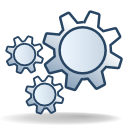 ¿Qué competencias clave se desarrollan?PREGUNTA GUÍA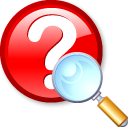 ¿Qué problema tenemos?RECURSOS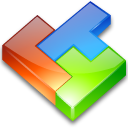 ¿Qué personas deben implicarse: docentes del claustro, familias, otros agentes educativos...? ¿Qué otros materiales o instalaciones son necesarios? ESTÁNDARES DE APRENDIZAJE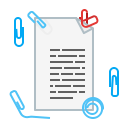 ¿Con qué estándares de aprendizaje del Currículo Oficial podemos relacionar los aprendizajes adquiridos?PRODUCTO FINAL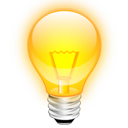 ¿Qué queremos conseguir? ¿Qué reto queremos resolver?HERRAMIENTAS TIC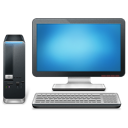 ¿Qué apps o herramientas TIC necesitamos? ¿Qué servicios web vamos a usar? ¿Podemos vincularlas con las tareas?ESTÁNDARES DE APRENDIZAJE¿Con qué estándares de aprendizaje del Currículo Oficial podemos relacionar los aprendizajes adquiridos? TAREAS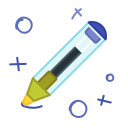 ¿Qué tenemos que hacer para alcanzar el proyecto final?AGRUPAMIENTOS/ORGANIZACIÓN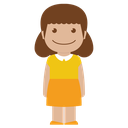 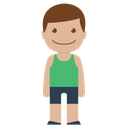 ¿Cómo se va a agrupar el alumnado? ¿Cómo vamos a organizar el aula?PLAN DE EVALUACIÓN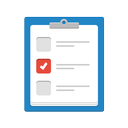 ¿Qué herramientas y estrategias innovadoras de evaluación vamos a aplicar?DIFUSIÓN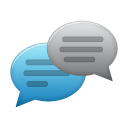 ¿Cómo vamos a difundir nuestro proyecto?AGRUPAMIENTOS/ORGANIZACIÓN¿Cómo se va a agrupar el alumnado? ¿Cómo vamos a organizar el aula?